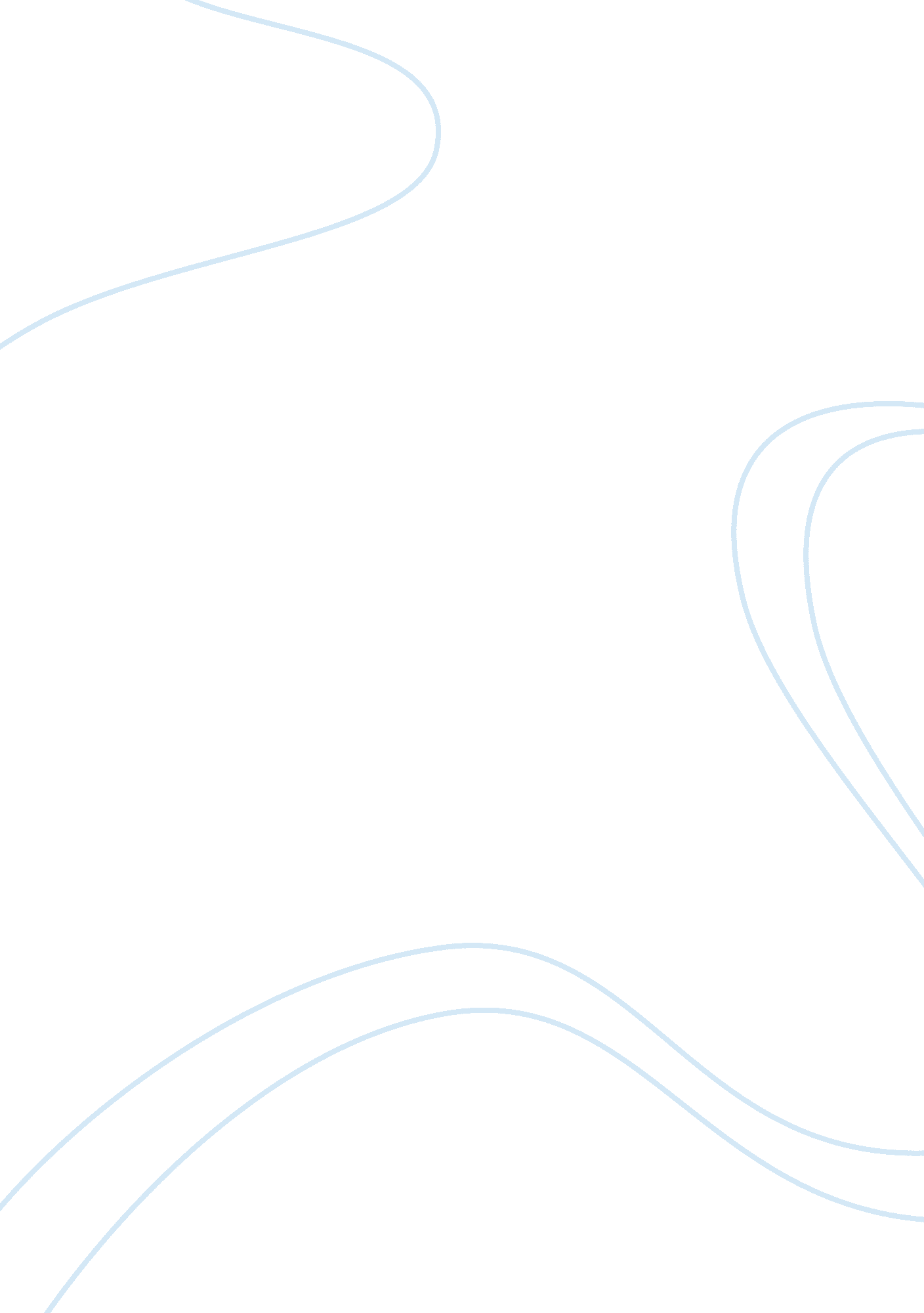 My reasons to go to college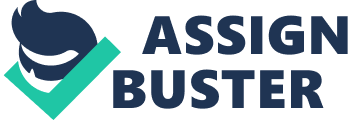 It is very understandable that most parents dream sending their children to college so that they are well prepared for the competitive job market. In my personal case, I have had several obstacles in life that prevented me from finishing college when I was younger, single and childless. The reasons why I have decided to go back to college and get a degree is directly related with my personal and professional life. As a husband and father of two, I realized that a good way to teach my kids what is important in life, what is good and bad, what one should do in a difficult situation and how to be a good example to my family is to go to college and get a degree. I always heard from my parents that we shouldn’t force our kids to go to college just because we believe that is the way to go. I personally believe that if I want to persuade my kids in the future to get an education, then I think I should set myself as an example for them. I know that by getting a college education is no guarantee of success but at least you will become smarter than what you were before you went to college. Furthermore, as a professional accountant with more than 10 years of experience in my field, I realize that going to college is the only way to continue improving my skills, growing within my company and thus get a promotion that will open even more the path to success. And, once I finish my accounting degree, I intend to sit down for the CPA exam as I truly consider that will help me even more as a professional. In other words, my decision to go to college is directly related to the fact that I want to set myself as an example for my wife and kids, get smarter, and improve my professional chances in life by getting an accounting degree and a CPA certification. 